Об организации оздоровления членов Профсоюза в 2016 г. Президиум краевой организации Профсоюза ПОСТАНОВЛЯЕТ:В период с 04 апреля по 10 декабря 2016 г. организовать г. на базе санатория-профилактория «Ореховая роща» ФГБОУ ВПО «Пятигорский государственный лингвистический университет» оздоровление для членов профсоюза за счет приобретения санаторно-курортных путевок (далее путевок), включающих лечение и проживание. Ориентировочная стоимость одной путевки  с 04 апреля по 18 июня 2016 г. 20000 руб., стоимость путевки с 27 июня 2016 г. будет сообщена дополнительно.Определить сроки заездов и количество путевок:с 04.04. по 23.04. – 4 ед.; с 10.05. по 29.05. – 4 ед.; с 30.05. по 18.06. – 4 ед.;с 27.06. по 16.07. – 20 ед.; с 18.07. по 06.08. – 20 ед.; с 19.09. по 08.10. – 4 ед.; с 10.10. по  29.10. – 4 ед.; с 31.10. по 19.11. – 4 ед.; с 21.11. по 10.12. – 4 ед., всего 68 ед. Установить для местных организаций квоты для выделения членам профсоюза путевок в  санаторий-профилакторий «Ореховая роща» ФГБОУ ВПО «Пятигорский государственный лингвистический университет» согласно приложению 1.Произвести оплату санаторно-курортных путевок, выделяемых местным организациям, на условиях софинансирования: комитетом краевой организации Профсоюза (70 % стоимости), местными организациями Профсоюза (30 % стоимости) каждой путевки.Путевки, выделяемые членам Профсоюза, состоящим на учете в первичных профсоюзных организациях, находящимся на финансовом обслуживании в краевой организации Профсоюза оплатить полностью из средств комитета краевой организации Профсоюза.Расходы отнести по ст. «Оздоровление и отдых» согласно смете профбюджета на 2016 г.Местным организациям Профсоюза предусмотреть в сметах профсоюзных бюджетов средства на оздоровление членов Профсоюза. Первичным и местным организациям Профсоюза для получения санаторно-курортных путевок необходимо в срок не позднее 20 дней, предшествующие началу заезда представить в комитет краевой организации Профсоюза следующие документы:- ходатайство от первичной или местной организации о выделении члену Профсоюза путевки в санаторий-профилакторий «Ореховая роща» согласно приложению 2;- заявление от члена Профсоюза о предоставлении ему санаторно-курортной путевки на 20 дней в санаторий-профилакторий «Ореховая роща» на имя председателя краевой организации Профсоюза Манаевой Л.Н. согласно приложению 3, справку для получения путевки на санаторно-курортное лечение (форма № 070/у-04), копии документов, заверенных подписью и круглой печатью первичной или местной организации: паспорта, свидетельства о постановке на налоговый учет (ИНН), страхового пенсионного свидетельства и согласие на обработку персональных данных согласно приложению 4.Заведующему финансовым отделом - главному бухгалтеру Дарминовой Н.В. осуществить финансирование оздоровительной кампании в пределах средств, предусмотренных в профсоюзном бюджете на организацию оздоровления членов ПрофсоюзаПредседатель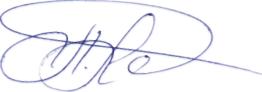 краевой организации Профсоюза                                              Л.Н. МанаеваПриложение 1 к постановлению президиума краевой организации Профсоюза от 24.03.2016 г. № 4-13Квота на предоставление курсовок в 2016 г.Приложение 2 к постановлению президиума краевой организации Профсоюза от 24.03.2016 г. № 4-13Ходатайство оформляется на фирменном бланке местной или первичной профсоюзной организации.ХОДАТАЙСТВОУважаемая Лора Николаевна!Просим Вас выделить на оздоровление 1 путевку в соответствии с квотой краевого комитета в санаторий-профилакторий «Ореховая роща» ФГБОУ ВПО «Пятигорский государственный лингвистический университет» члену профсоюза:Ф.И.О. (полностью) – наименование должности, наименование общеобразовательного учреждения.Председатель местной или первичной организации Профсоюза                                  Ф.И.О.Приложение 3 к постановлениюпрезидиума краевой организации Профсоюза от 24.03. 2016 г. № 4-13Образец						Председателю						Ставропольской краевой организацииПрофсоюза образования						Манаевой Л.Н.от члена Профсоюза Ивановой Ларисы Павловны, учителя математикиМБОУ СОШ № 1 г. Ставрополя, проживающей по адресу: г. Ставрополь,ул. Ленина, д. 300Заявление	Прошу Вас предоставить мне путевку в санаторий-профилакторий «Ореховая роща» ФГБОУ ВПО «Пятигорский государственный лингвистический университет» на оздоровление с _________________.Приложение: копии паспорта, свидетельства о постановке на налоговый учет (ИНН), страхового пенсионного свидетельства, справка для получения путевки на санаторно-курортное лечение (форма № 070/у-04), согласие на обработку персональных данных.Дата, подпись, расшифровка подписиПриложение 4 к постановлению президиума краевой организации Профсоюза от 24.03.2016 г. № 4-13Председателю						Ставропольской краевой организацииПрофсоюза образования 						Манаевой Л.Н.СОГЛАСИЕна обработку персональных данныхЯ, нижеподписавшийся, ____________________________________________,                                                                                         (Ф.И.О. полностью)проживающий по адресу: _________________________________________, паспорт серия _____ номер ________ выдан ___________________________________________________________________________________________в соответствии со статьей 9 Федерального закона от 27 июля 2006 года № 152-ФЗ «О персональных данных» подтверждаю свое согласие на обработку Ставропольской краевой организации Профсоюза работников народного образования и науки Российской Федерации, расположенной по адресу: 355035, г. Ставрополь, ул. Дзержинского, д. 116 «Б» моих персональных данных, включающих: фамилию, имя, отчество, дату рождения, адрес места жительства, идентификационный  номер налогоплательщика (ИНН), страховой номер индивидуального лицевого счета в Пенсионном фонде России (СНИЛС), паспортные данные.Передача моих персональных данных иным лицам или иное их разглашение может осуществляться только с моего письменного согласия. 
Настоящее согласие дано мной «____»_____________ 2016 г. и действует бессрочно. Дата, подпись, расшифровка подписи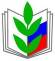 ПРОФСОЮЗ РАБОТНИКОВ НАРОДНОГО ОБРАЗОВАНИЯ И НАУКИ РОССИЙСКОЙ ФЕДЕРАЦИИ(ОБЩЕРОССИЙСКИЙ ПРОФСОЮЗ ОБРАЗОВАНИЯ)СТАВРОПОЛЬСКАЯ КРАЕВАЯ ОРГАНИЗАЦИЯПРЕЗИДИУМ ПОСТАНОВЛЕНИЕ ПРОФСОЮЗ РАБОТНИКОВ НАРОДНОГО ОБРАЗОВАНИЯ И НАУКИ РОССИЙСКОЙ ФЕДЕРАЦИИ(ОБЩЕРОССИЙСКИЙ ПРОФСОЮЗ ОБРАЗОВАНИЯ)СТАВРОПОЛЬСКАЯ КРАЕВАЯ ОРГАНИЗАЦИЯПРЕЗИДИУМ ПОСТАНОВЛЕНИЕ ПРОФСОЮЗ РАБОТНИКОВ НАРОДНОГО ОБРАЗОВАНИЯ И НАУКИ РОССИЙСКОЙ ФЕДЕРАЦИИ(ОБЩЕРОССИЙСКИЙ ПРОФСОЮЗ ОБРАЗОВАНИЯ)СТАВРОПОЛЬСКАЯ КРАЕВАЯ ОРГАНИЗАЦИЯПРЕЗИДИУМ ПОСТАНОВЛЕНИЕ ПРОФСОЮЗ РАБОТНИКОВ НАРОДНОГО ОБРАЗОВАНИЯ И НАУКИ РОССИЙСКОЙ ФЕДЕРАЦИИ(ОБЩЕРОССИЙСКИЙ ПРОФСОЮЗ ОБРАЗОВАНИЯ)СТАВРОПОЛЬСКАЯ КРАЕВАЯ ОРГАНИЗАЦИЯПРЕЗИДИУМ ПОСТАНОВЛЕНИЕ ПРОФСОЮЗ РАБОТНИКОВ НАРОДНОГО ОБРАЗОВАНИЯ И НАУКИ РОССИЙСКОЙ ФЕДЕРАЦИИ(ОБЩЕРОССИЙСКИЙ ПРОФСОЮЗ ОБРАЗОВАНИЯ)СТАВРОПОЛЬСКАЯ КРАЕВАЯ ОРГАНИЗАЦИЯПРЕЗИДИУМ ПОСТАНОВЛЕНИЕ 
24 марта 2016 г.
г. Ставрополь
г. Ставрополь
г. Ставрополь
№ 4-13№ п/пНаименование организацииКол-во курсовок 1Буденновская городская32Георгиевская городская23Ессентукская городская14Железноводская городская15Кисловодская городская16Лермонтовская городская17Минераловодская городская28Пятигорская городская19Ставропольская городская610Александровская районная111Андроповская районная112Апанасенковская районная113Арзгирская районная114Благодарненская районная215Георгиевская районная216Грачевская районная117Изобильненская районная218Ипатовская районная219Кировская районная120Кочубеевская районная221Красногвардейская районная122Курская районная123Левокумская районная124Нефтекумская районная225Новоалександровская районная226Новоселицкая районная127Петровская районная228Предгорная районная229Советская районная230Степновская районная131Труновская районная132Туркменская районная133Шпаковская районная234Первичные профсоюзные организации г. Невинномысска535Первичные профсоюзные организации г. Ставрополя, СПО636Резерв краевой организации4ИТОГО68